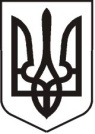 У К Р А Ї Н АЛ У Г А Н С Ь К А    О Б Л А С Т ЬП О П А С Н Я Н С Ь К А    М І С Ь К А    Р А Д АШ О С Т О Г О   С К Л И К А Н Н ЯРОЗПОРЯДЖЕННЯміського голови«06» лютого 2018                                      м. Попасна                                                          №  26                       Про проект порядку денного та регламенту    роботи чергової  дев’яносто другої    сесії  міської ради шостого  скликанняРозглянувши  пропозиції виконавчого комітету міської ради, заступників міського голови, керуючого справами виконкому міської ради, начальників відділів виконкому міської ради, враховуючи рішення та висновки постійних комісій міської ради, керуючись п.п. 8, 20 ч.4 ст.42 Закону України «Про місцеве самоврядування в Україні»:Включити до проекту порядку денного пленарного засідання чергової   дев’яносто другої сесії міської ради шостого скликання наступні питання:Про внесення змін до міського бюджету на 2018 рік.                   Інформація: Омельченко Я.С. –  начальника фінансово-господарського                                                                відділу - головного бухгалтер  Про затвердження звіту про виконання міського бюджету за 2017 рік.     Інформація: Омельченко Я.С. –  начальника фінансово-господарського                                                                відділу - головного бухгалтер  Про виконання Плану соціально – економічного розвитку міста Попасна за 2017 рік.Інформація: Кандаурової Т.В. – старшого інспектора відділу житлово -   комунального  господарства, архітектури, містобудування та землеустрою                      Про затвердження Плану соціально – економічного розвитку міста Попасна на 2018 рік.  Інформація: Кандаурової Т.В. – старшого інспектора відділу житлово -              комунального  господарства, архітектури, містобудування та землеустрою                      Про дострокове припинення повноважень депутата Попаснянської міської ради VІ скликання Мішустіна П.О.Інформація: Кулік Л.А. – керуючого справами виконкому міської радиПро надання матеріальної допомоги з коштів міського бюджету у 2017 році.           Інформація:Бондаренко С.І. – депутата міської ради, голови комісії                                 з виплати матеріальної допомоги з коштів міського бюджетуПро внесення доповнень до рішення міської ради від 26.06.2017 № 87/3 «Про місцеві податки і збори в м.Попасна на 2018 рік».Інформація:Коваленка В.П. – начальника юридичного відділу Про  звільнення Служби у справах дітей Попаснянської райдержадміністрації від сплати державного мита за повторну видачу свідоцтв про реєстрацію актів цивільного стану у 2018 році.            Інформація:Коваленка В.П. – начальника юридичного відділу Про внесення доповнень до рішення дев’яностої сесії Попаснянської міської ради від 16.11.2017 № 90/8 «Про план діяльності Попаснянської міської ради з підготовки проектів регуляторних актів на 2018 рік».               Інформація:Коваленка В.П. – начальника юридичного відділу Про звіти депутатів міської ради  про свою роботу перед виборцями.Інформація: Кулік Л.А. – керуючого справами виконкому міської радиПро хід виконання Програми підтримки учасників антитерористичної операції та членів їх сімей на 2017-2018 роки.Інформація:Висоцької Н.О. – начальника організаційного відділуПро хід виконання міської цільової Програми роботи з обдарованими дітьми та молоддю м. Попасна на 2017-2018 роки.Інформація:Висоцької Н.О. – начальника організаційного відділуПро хід виконання Програми проведення культурно-масових заходівв м. Попасна на 2017-2018 роки.Інформація:Висоцької Н.О. – начальника організаційного відділуПро передачу на баланс КП «СКП» будівельних матеріалів, що були у використанні.Інформація: Бондаревої М.О. – начальника відділу житлово-комунального                         господарства, архітектури, містобудування та землеустроюПро передачу майна, яке було придбане за кошти міського бюджету на баланс Попаснянського КП «СКП». Інформація:  Бондаревої М.О. – начальника відділу житлово-комунального                         господарства, архітектури, містобудування та землеустрою Про безоплатне прийняття в комунальну власність та передачу на баланс Попаснянського КП «СКП» майна.            (10 камер спостереження)Інформація:  Бондаревої М.О. – начальника відділу житлово-комунального                         господарства, архітектури, містобудування та землеустроюПро безоплатне прийняття в комунальну власність та передачу на баланс Попаснянського КП «СКП» майна.           (24 світлоточки,  790 м   та проектна документація)           Інформація:  Бондаревої М.О. – начальника відділу житлово-комунального                         господарства, архітектури, містобудування та землеустроюПро передачу майна, яке було придбане за кошти міського бюджету на баланс ОСББ «Інтеграл» (вул. Миру, 155).Інформація: Бондаревої М.О. – начальника відділу житлово-комунального                           господарства, архітектури, містобудування та землеустроюПро передачу майна, яке було придбане за кошти міського бюджету на баланс ПП «Елітжитлком».Інформація: Бондаревої М.О. – начальника відділу житлово-комунального                          господарства, архітектури, містобудування та землеустроюПро прийняття у комунальну власність територіальної громади м.Попасна і передачу на баланс Попаснянського КП «СКП» дитячих ігрових майданчиків у м. Попасна.Інформація: Кучеренка К.Ю. - спеціаліста відділу житлово-комунального                          господарства, архітектури, містобудування та землеустроюПро встановлення дорожніх знаків по вулицях Миру, Первомайська та Бахмутська у м. Попасна.Інформація: Кучеренка К.Ю. - спеціаліста відділу житлово-комунального                         господарства, архітектури, містобудування та землеустроюПро надання дозволу на розробку технічної документації із землеустрою щодо проведення інвентаризації земель.Інформація: Кучеренка К.Ю. - спеціаліста відділу житлово-комунального                              господарства, архітектури, містобудування та землеустрою Про затвердження технічного паспорту на торгові ряди у м. Попасна.            Інформація: Кучеренка К.Ю. - спеціаліста відділу житлово-комунального                               господарства, архітектури, містобудування та землеустроюПро закріплення права комунальної власності на земельну ділянку та  затвердження  проекту землеустрою щодо   відведення   земельної   ділянки і передачі її в оренду у м. Попасна.           Склярову Павлу Івановичу  за адресою:  вулиця Миру, 142б, загальною площею 0,0572 га            Інформація: Кучеренка К.Ю. - спеціаліста відділу житлово-комунального                    господарства, архітектури, містобудування та землеустроюПро закріплення права комунальної власності на земельну ділянку та  затвердження  проекту землеустрою щодо   відведення   земельної   ділянки  і передачі її в оренду у м. Попасна.           Козаченку Максиму Вячеславовичу  за адресою: вулиця Заводська, 85, площею 0,2033 га           Інформація: Кучеренка К.Ю. - спеціаліста відділу житлово-комунального                    господарства, архітектури, містобудування та землеустроюПро закріплення права комунальної власності на земельну ділянку та передачу в оренду у м. Попасна.       Матвійчуку Денису Юрійовичу за адресою: вул Первомайська, 140, загальною площею 0,0533га           Інформація: Кучеренка К.Ю. - спеціаліста відділу житлово-комунального                          господарства, архітектури, містобудування та землеустроюПро надання дозволу на розробку проекту землеустрою   щодо  відведення  земельної ділянки комунальної власності територіальної громади м.Попасна в особі Попаснянської міської ради.           вул. Заводська, 85а, орієнтовною площею 0,0200 га           Інформація: Кучеренка К.Ю. - спеціаліста відділу житлово-комунального                          господарства, архітектури, містобудування та землеустроюПро надання дозволу на розробку проекту землеустрою   щодо  відведення  земельної ділянки комунальної власності територіальної громади м.Попасна в особі Попаснянської міської ради.  вул. Первомайська, 34, орієнтовною площею 0,9000 га           Інформація: Кучеренка К.Ю. - спеціаліста відділу житлово-комунального                          господарства, архітектури, містобудування та землеустроюПро надання дозволу на розробку проекту землеустрою   щодо  відведення  земельної ділянки комунальної власності територіальної громади м.Попасна в особі Попаснянської міської ради.             вулиця Суворова, 2, орієнтовною площею 0,3000 гаІнформація: Кучеренка К.Ю. - спеціаліста відділу житлово-комунального                        господарства, архітектури, містобудування та землеустроюПро надання дозволу на розробку проекту землеустрою  щодо  відведення  земельної ділянки і подальшої передачі її у приватну власність в м. Попасна.      Плису Михайлу Миколайовичу за адресою: вул. Парусовка, орієнтовною площею 2,0000 га           Інформація: Кучеренка К.Ю. - спеціаліста відділу житлово-комунального                          господарства, архітектури, містобудування та землеустроюПро закріплення права комунальної власності на земельну ділянку та затвердження  технічної   документації із землеустрою щодо встановлення (відновлення) меж земельної ділянки в натурі (на місцевості) і передачу у приватну власність у м. Попасна.     Бухтоярову Валентину Максимовичу за адресою:  вулиця Щербакова, 45, площею 0,0726 га           Інформація: Кучеренка К.Ю. - спеціаліста відділу житлово-комунального                          господарства, архітектури, містобудування та землеустроюПро закріплення права комунальної власності на земельну ділянку та затвердження  технічної   документації із землеустрою щодо встановлення (відновлення) меж земельної ділянки в натурі (на місцевості) і передачу у приватну власність у м. Попасна.            Захарову Гургену Сергійовичу за адресою  вулиця Нагорна, 12, площею 0,0465 га           Інформація: Кучеренка К.Ю. - спеціаліста відділу житлово-комунального                          господарства, архітектури, містобудування та землеустроюРізне.           Про результати оперативно-службової діяльності Попаснянського відділу                поліції на території обслуговування протягом  2017 року.           Доповідь: Золотарьова В.Ф. – начальника Попаснянського відділу поліції        Головного управління Національної поліції в Луганській області, полковника поліції          Щодо попередження про обмеження, пов’язані з виконанням повноважень                      депутата міської ради.           Інформація:Коваленка В.П. – начальника юридичного відділу            Регламент роботи сесії:            Для доповіді – до 30 хвилин            Для інформації – до 10 хвилин           Для виступів – до 5 хвилин           Для повторних виступів – до 3 хвилин           Перерву зробити через 1,5 години роботи сесії на 10 хвилинПленарне засідання дев’яносто другої сесії  провести  09 лютого 2018  року  о  10.00 годині в залі  засідань адмінбудівлі міської ради.Контроль за виконанням розпорядження залишаю за собою.Міський голова                                                                                     Ю.І.Онищенко Кулік 2 07 02